KoncepcjaFABLAB MAŁOPOLSKA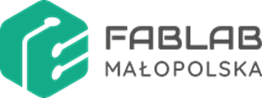 IDEA FABLAB MAŁOPOLSKA 
– czyli jak zamierzamy działać?
Fundacja Inteligentna Małopolska będzie podmiotem zarządzającym projektem FabLab Małopolska. Czas realizacji: 2021- 2026Celami kluczowymi FabLab Małopolska jest inicjowanie, prowadzenie, wspieranie oraz rozwój w zakresie następujących rodzajów działalności: działalności naukowej, działalności naukowo-technicznej, działalności kulturalnej, upowszechnienie  przemysłu 4.0Celem działania FabLab Klaster Małopolska jest inspirowanie Małopolan do wykorzystania nowych technologii w kreowaniu własnych pomysłów i ich dalszej realizacji. Celem jest również dostarczanie wiedzy, umiejętności oraz narzędzi pomocnych w uruchomieniu nowych FabLabów zainteresowanym podmiotom oraz inicjacja ich współpracy i rozwoju. Celem mobilnego laboratorium jest zapewnienie równych szans w dostępie do autentycznej, praktycznej i nowoczesnej edukacji. Celem Mobilabu jest zapoznanie odbiorców, a szczególnie grupy uczniów z uczeniem się poprzez fabrykację oraz zwrócenie uwagi na technologie i doświadczenia, z którymi nie spotykają się podczas tradycyjnych lekcji w szkole. MobiLab jako inspiracja do tworzenia MiniLabów na terenie Małopolski.Zgodnie z założeniami FabLab Małopolska będzie oferował usługi na trzech płaszczyznach. FabLaB – stacjonarne laboratorium fabrykacjiMobiLab – mobilne laboratorium Klaster FabLab MałopolskaFabLab Małopolska dzięki multidyscyplinarnym stanowiskom ułatwi kreatywnym Małopolanom realizację wielu innowacyjnych przedsięwzięć. FabLab udostępni stanowiska warsztatowe w formule abonamentowej.W obszarze działalności edukacyjnej oraz informacyjno – promocyjnej FabLab Małopolska realizował będzie warsztaty i kursy, np.  robotyka, programowanie, projektowanie, wydruk 3D, krawieckie, stolarskie, sztuczna inteligencja, VRWażną część działalności stanowić będzie organizacja konferencji, wydarzeń i spotkań, wystaw oraz pokazów.udostępnienie miejsca do realizacji własnych pomysłów w postaci pomieszczeń warsztatowych wraz z niezbędnym wyposażeniem (druk 3D, robotyka, VR, obróbka cyfrowa, stolarstwo) -  możliwość pracy indywidualnej lub grupowej,udostępnianie przestrzeni do wymiany pomysłów, spostrzeżeń, doświadczeń,organizacja spotkań networkingowych dla osób chcących dzielić się pasją do budowania, projektowania oraz dzielenia się z innymi wiedzą i doświadczeniem,cykle warsztatów szkoleniowych dedykowanych określonym grupom odbiorców zainteresowanych konkretnym tematem twórczym, realizacja pojedynczych eventów jak również systematycznych zajęć w zależności od zidentyfikowanych potrzeb,realizacja webinarów, festiwali, meetingów,tworzenie oraz dostarczanie nauczycielom, rodzicom i osobom zainteresowanym szeregu gotowych do wdrożenia materiałów edukacyjnych, scenariuszy zajęć, których zastosowanie możliwe będzie do wykorzystania od zaraz.organizacja mobilnych zajęć i wystaw dla uczniów.Inicjacja nowych Laboratoriów we współpracy z małopolskimi przedsiębiorcami i włączenie ich w małopolską sieć FabLab-ów,IDEA FabLab Małopolska łączy tradycje z nowoczesnością i jest odpowiedzią 
na zgłaszane / obserwowane zapotrzebowanie społeczności Małopolan. Fab Lab zgodnie z ideą to miejsce fabrykacji i kreatywnego myślenia, łączące osoby z pasję do tworzenia, budowania, projektowania oraz osoby chętne do dzielenia się z innymi wiedzą i doświadczeniem. Jest to miejsce dla hobbystów, majsterkowiczów, modelarzy, architektów, artystów, inżynierów, którzy na bazie dostępnych materiałów tworzą prototypy urządzeń i nowych wynalazków. W Fab Labie ludzie (głównie młodzież, studenci) mogą nauczyć się konstruowania urządzeń elektronicznych np. robotów, drukarek 3D. Jest to miejsce, gdzie przy pomocy innych osób realizować można zrealizować swoje pomysły. Założeniem FabLab Małopolska jest przede wszystkim stworzenie nowej przestrzeni dostępnej dla środowisk makerskich a następnie rozwój nowych społeczności (z terenu całej Małopolski). FabLab Małopolska to otwarte laboratorium, które jest dostępne dla osób indywidualnych, jak i przedstawicieli instytucji rozwojowych z regionu, chcących w szybki i tani sposób stworzyć lub zweryfikować przyjęte założenia modelu czy wykonanego prototypu. Działalność FabLab Małopolska nie ogranicza się tylko do działalności związanej ściśle z miejscem ale zgodnie z przyjętym założeniem wychodzi poza działalność stacjonarną. W związku z powyższym drugi kierunek działań to uruchomienie Laboratorium Mobilnego „MobiLab”, stworzonego w przystosowanym i odpowiednio wyposażonym pojeździe. Działalność „MobiLab” jest ukierunkowana na propagowanie idei FabLabu w małych, wiejskich środowiskach, głównie poprzez nawiązanie współpracy ze szkołami (poziom szkoły średniej – technika, licea) oraz lokalnymi środowiskami skupiającymi ludzi twórczych, kreatywnych i umiejących rozwijać własne pasje (Lokalne Grupy Działania, lokalne stowarzyszenia, lokalni przedsiębiorcy – inicjatorzy zmian). Kolejnym etapem realizacji jest otwarcie kolejnych stacjonarnych przestrzeni np. w Tarnowie i Nowym Sączu oraz stworzenie klastra „EduTech” czyli inicjatywy łączącej potencjał organizacji i instytucji aktywnie działających w obszarze rozwijania postaw kreatywnych. Wszystkie inicjatywy twórcze, odbywające się warsztaty będą sieciowane na ogólnodostępnej platformie internetowej.

SCHEMAT FUNKCJONOWANIA FABLAB MAŁOPOLSKA 
- czyli jak obrazowo ma wyglądać nasz model? 
DETERMINANTY POWODZENIA 
– czyli co powinniśmy zrobić?Niemal wszystkie determinanty powodzenia tworzenia FabLab Małopolska związane będą 
z czynnikiem ludzkim. Spośród najistotniejszych czynników sukcesu kluczowym będzie dobór właściwych osób do realizacji zadania.Zapewnienie stałego stabilnego źródła finansowania przedsięwzięcia, w którym 
MARR SA będzie gwarantem prowadzenia działań na najwyższym poziomie tylko w przypadku.Ustalenie elastycznych warunków współpracy pomiędzy partnerami, umożliwiających rozwiązywanie problemów oraz reagowanie na potrzeby klientów.Budowa oferty dopasowanej do oczekiwań odbiorców FabLabu, znalezienie niszy rynkowej, specjalizacji.Nawiązanie współpracy z podmiotami konkurencyjnymi oraz stworzenie wspólnej oferty skierowanej do Małopolan.Wypracowanie efektywnych narzędzi wspierających lokalne społeczności w zakładaniu i prowadzeniu miejsc pracy kreatywnej takich jak FabLab.Pozyskanie zewnętrznych źródeł finansowania na rozwój inicjatyw realizowanych przez FabLab Małopolska.Powiązania działań realizowanych przez FabLab Małopolska z działaniami docelowo podejmowanymi przez Małopolskie Centrum Nauki.Budowa aktywnie działającej społeczności w obszarze FabLab Małopolska.Zaangażowanie w prace FabLab Małopolska firm i instytucji prywatnych z regionu.Budowa zdalnych kanałów komunikacji z odbiorcami FabLabu.Wskaźniki - wraz z wartością docelową i metodą ich pomiaru Wskaźniki:W ujęciu rocznym:- liczba osób przeszklonych – 1000 osób- liczba osób biorących udział wydarzeniach/eventach – 2000 osób- liczba zorganizowanych spotkań, eventów – 300 - liczba firm, które otrzymały wsparcie – 100 osóbW ujęciu 6 letnim:- liczba osób przeszklonych – 6000 osób- liczba osób biorących udział wydarzeniach/eventach – 12 000 osób- liczba zorganizowanych spotkań, eventów – 1 800 - liczba firm, które otrzymały wsparcie – 600 osóbKamienie milowe projektu  Uruchomienie 2 MobilabówUruchomienie 3 nowych przestrzeni – np. Tarnów , Nowych Sącz, Stworzenie Klastra, w ramach którego będzie działało min. 50 podmiotów